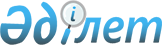 Батыс Қазақстан облыстық мәслихатының 2019 жылғы 18 қарашадағы № 30-1 "Батыс Қазақстан облысы бойынша тұрғын үй cертификаттарының мөлшері мен оларды алушылар санаттарының тізбесін айқындау туралы" шешіміне өзгеріс енгізу туралыБатыс Қазақстан облыстық мәслихатының 2022 жылғы 12 қазандағы № 14-2 шешімі. Қазақстан Республикасының Әділет министрлігінде 2022 жылғы 18 қазанда № 30211 болып тіркелді
      Батыс Қазақстан облыстық мәслихаты ШЕШТІ:
      1. Батыс Қазақстан облыстық мәслихатының "Батыс Қазақстан облысы бойынша тұрғын үй сертификаттарының мөлшері мен оларды алушылар санаттарының тізбесін айқындау туралы" 2019 жылғы 18 қарашадағы № 30-1 (Нормативтік құқықтық актілерді мемлекеттік тіркеу тізілімінде №5866 болып тіркелген) шешіміне келесі өзгеріс енгізілсін:
      көрсетілген шешімнің қосымшасы осы шешімнің қосымшасына сәйкес жаңа редакцияда жазылсын.
      2. Осы шешім оның алғашқы ресми жарияланған күнінен кейін күнтізбелік он күн өткен соң қолданысқа енгізіледі. Батыс Қазақстан облысы бойынша тұрғын үй сертификаттарының мөлшері мен оларды алушылар санаттарының тізбесі
      1. Батыс Қазақстан облысы бойынша тұрғын үй сертификаттарының мөлшері мен оларды алушылар санаттарының тізбесі Қазақстан Республикасының "Тұрғын үй қатынастары туралы" Заңына, Қазақстан Республикасы Индустрия және инфрақұрылымдық даму министрінің 2019 жылғы 20 маусымдағы №417 "Тұрғын үй сертификаттарын беру қағидаларын бекіту туралы" (Нормативтік құқықтық актілерді мемлекеттік тіркеу тізілімінде №18883 болып тіркелген) бұйрығына сәйкес әзірленді.
      2. Қазақстан Республикасының Ұлттық банкі бекіткен ипотекалық бағдарлама және (немесе) Қазақстан Республикасының Үкіметі бекіткен мемлекеттік тұрғын үй құрылысы бағдарламасы шеңберінде ипотекалық тұрғын үй қарыздарын пайдалана отырып, азаматтардың тұрғын үйді меншігіне алу құқығын іске асыру үшін Батыс Қазақстан облысы бойынша тұрғын үй сертификаттарының мөлшері:
      1) әлеуметтік көмек түріндегі бастапқы жарна сомасының 90% мөлшерінде, бірақ 1,5 миллион (бір миллион бес жүз мың) теңгеден аспайтын мөлшерде;
      2) әлеуметтік қолдау түріндегі бастапқы жарна сомасының 90% мөлшерінде, бірақ 1,5 миллион (бір миллион бес жүз мың) теңгеден аспайтын мөлшерде айқындалсын.
      3. Тұрғын үй сертификаттарының алушылар санаттары:
      1) мүгедектігі бар балалар немесе оларды тәрбиелеушi отбасылары;
      2) "Алтын алқа", "Күміс алқа" алқаларымен наградталған немесе бұрын "Батыр ана" атағын алған, сондай-ақ I және II дәрежелі "Ана даңқы" ордендерімен наградталған көпбалалы аналар, көпбалалы отбасылар;
      3) толық емес отбасылар;
      4) кәмелетке толғанға дейiн ата-аналарынан айырылған жиырма тоғыз жасқа толмаған жетім балалар мен ата-анасының қамқорлығынсыз қалған балалар жатады. Мұндай адамдардың жасы әскери қызметке шақырылған кезде мерзiмдi әскери қызметтен өту мерзiмiне ұзартылады;
      5) жасына қарай зейнет демалысына шыққан зейнеткерлер;
      6) бірінші және екінші топтардағы мүгедектігі бар адамдар;
      7) денсаулық сақтау, білім беру, мәдениет, спорт, ветеринария, агроөнеркәсіптік кешен және құқық қорғау салаларында еңбек қызметін жүзеге асыратын қажетті мамандар (тиісті салалар дипломы болған жағдайда).
					© 2012. Қазақстан Республикасы Әділет министрлігінің «Қазақстан Республикасының Заңнама және құқықтық ақпарат институты» ШЖҚ РМК
				
      Мәслихат хатшысы

Б. Конысбаева
Батыс Қазақстан облыстық
мәслихаты 2022 жылғы
12 қазандағы № 14-2
Шешіміне қосымша2019 жылғы 18 қарашадағы
Батыс Қазақстан облыстық
мәслихатының №30-1
шешіміне қосымша